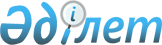 О внесении изменения в постановление акимата района Магжана Жумабаева 
Северо-Казахстанской области от 19 декабря 2012 года № 574 "Об 
определении целевых групп и установлении дополнительного перечня лиц, относящихся к целевым группам, проживающих на территории района Магжана Жумабаева Северо-Казахстанской области на 2013 год"
					
			Утративший силу
			
			
		
					Постановление акимата района Магжана Жумабаева Северо-Казахстанской области от 10 октября 2013 года N 379. Зарегистрировано Департаментом юстиции Северо-Казахстанской области 31 октября 2013 года N 2392. Утратило силу (письмо маслихата района Магжана Жумабаева Северо-Казахстанской области от 6 января 2014 года N 10.1.5-7/9)      Сноска. Утратило силу (письмо маслихата района Магжана Жумабаева Северо-Казахстанской области от 6 января 2014 года N 10.1.5-7/9)

      В соответствии со статьей 21 Закона Республики Казахстан от 24 марта 1998 года «О нормативных правовых актах» акимат района Магжана Жумабаева Северо-Казахстанской области ПОСТАНОВЛЯЕТ:



      1. Внести в постановление акимата района Магжана Жумабаева Северо-Казахстанской области «Об определении целевых групп и установлении дополнительного перечня лиц, относящихся к целевым группам, проживающих на территории района Магжана Жумабаева Северо-Казахстанской области, на 2013 год» от 19 декабря 2012 года № 574 (зарегистрировано в Реестре государственной регистрации нормативных правовых актов под № 2093, опубликовано 1 февраля 2013 года в районных газетах «Мағжан жұлдызы», «Вести») (далее - постановление) следующее изменение:

      преамбулу постановления изложить в следующей редакции:

      «В соответствии с пунктом 2 статьи 5, пунктом 2) статьи 7 Закона Республики Казахстан от 23 января 2001 года «О занятости населения» акимат района Магжана Жумабаева Северо-Казахстанской области ПОСТАНОВЛЯЕТ:».



      2. Настоящее постановление вводится в действие по истечении десяти календарных дней после дня его первого официального опубликования.      Аким района                                К. Пшенбаев
					© 2012. РГП на ПХВ «Институт законодательства и правовой информации Республики Казахстан» Министерства юстиции Республики Казахстан
				